KP-VI.434.8.2024SZCZEGÓŁOWY OPIS PRZEDMIOTU ZAMÓWIENIAPrzedmiotem zamówienia jest wykonanie i dostawa materiałów informacyjno-promocyjnych na potrzeby organizacji Dni Otwartych Funduszy Europejskich (DOFE). Tegoroczna edycja DOFE ma charakter jubileuszowy, wynikający z 20 rocznicy członkostwa Polski w Unii Europejskiej.Komunikacja Funduszy Europejskich na Warmii i Mazurach odgrywa ważną rolę w kształtowaniu postaw mieszkańców regionu, a także budowaniu ich identyfikacji z Unią Europejską. W ramach usługi Wykonawca zobowiązany będzie do wykonania i dostawy następujących materiałów informacyjno-promujących na wydarzenie:Niezbędne zestawienie znaków FEWiM 2021–2027 oraz zasady oznakowania znajdują się na stronie Funduszeeuropejskie.warmia.mazury.pl  Zestawienie znaków programu Fundusze Europejskie dla Warmii i Mazur na lata 2021-2027:
Przykładowe wzory znaku #FundUszENaZmiany: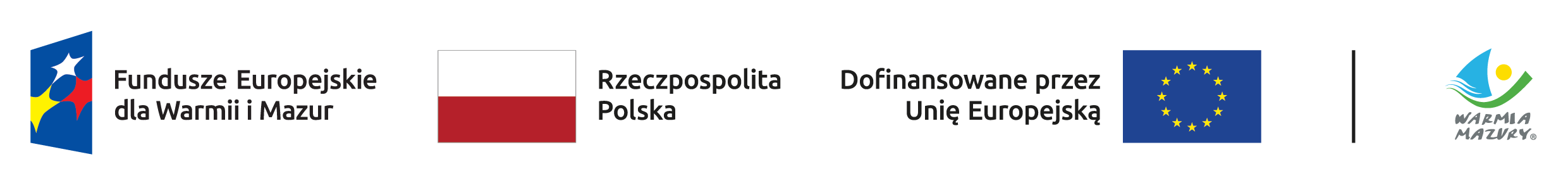 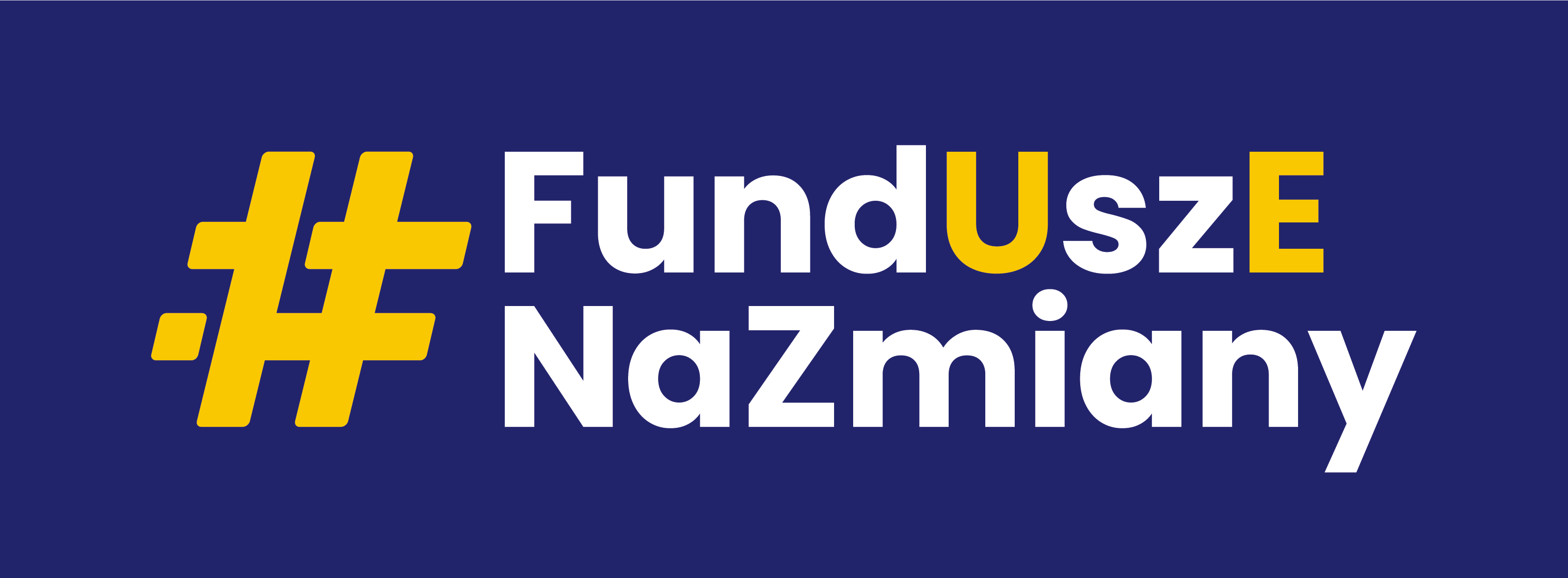 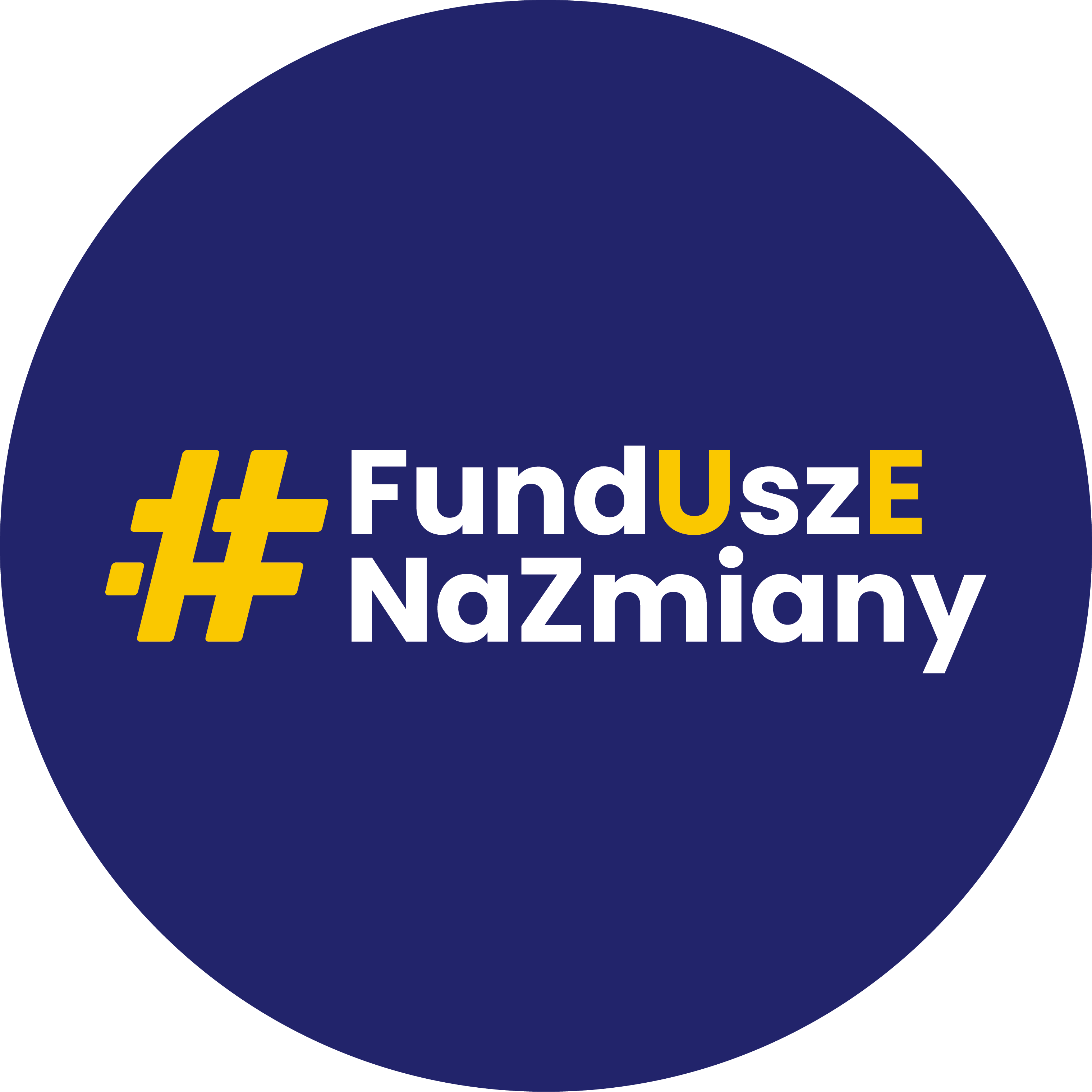 Logo DOFE: 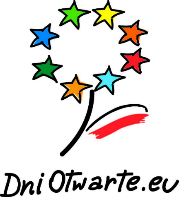 *UWAGA: oznakowanie DOFE może ulec zmianie, może pojawić się też uzupełniające logo związane z 20-leciem Polski w UE.Miejsce ostatecznego umieszczenia zastawienia znaków FEWiM, logo DOFE czy znaku #FundUszENaZmiany oraz techniki znakowania – dostosowane do materiałów, na których mają się znaleźć – do uzgodnienia z Zamawiającym na etapie realizacji umowy.Na każdym produkcie maksymalna powierzchnia znakowania wynika z możliwości technologicznych oraz jest dostosowana do pola znakowania. Technologia i powierzchnia nadruku odpowiednio dobrana, aby nadruk był czytelny, wyraźny i trwały.Ostateczne kolory materiałów info-promo do uzgodnienia z Zamawiającym na etapie realizacji umowy (w ramach dostępności na rynku).Dodatkowe warunki wykonania materiałów promocyjnych:Wszystkie wizualizacje nadruku na materiałach muszą uzyskać akceptację Zamawiającego. Wszystkie materiały muszą być nowe, pełnowartościowe, w pierwszym gatunku, nieużywane i bez uszkodzeń oraz zapakowane w taki sposób, by nie uległy uszkodzeniom podczas transportu. Muszą być funkcjonalne, czyli bez zastrzeżeń spełniać swoje przeznaczenie, trwałe i nieulegające zniekształceniom, np. podczas transportu, estetyczne i bezpieczne, bez zarysowań, przebarwień, pęknięć itp.Poszczególne części materiału informacyjno-promocyjnego muszą być do siebie dobrze dopasowane, zamocowane, nie będą otwierać się same, nie będą odpadać, odklejać w zależności od rodzaju artykułu elementy będą zszyte i zapakowane trwale i estetycznie.Oznaczenia graficzne i zestawienie znaków na materiale informacyjno-promocyjnym nie mogą być starte, rozmazane, popękane, nierówne, nie mogą znikać lub zmieniać kolorów podczas pocierania ręką bądź drapania.Proponowane metody znakowania mogą zostać zmienione, jeśli Wykonawca ze względu na rodzaj materiału zaproponuje lepszą, tj. trwalszą lub estetyczniejszą metodę. Zmiana metody znakowania może nastąpić wyłącznie za zgodą Zamawiającego.Zamawiający zamieścił do każdego z ww. materiałów informacyjno-promocyjnych zdjęcie poglądowe. Nie oznacza to, że Zamawiający wymaga, aby Wykonawca dostarczył dokładnie takie produkty, lecz równoważne pod względem technologii, opisu i jakości wykonania. Obowiązkiem Wykonawcy będzie wydrukowanie grafik na każdym z przedmiotów zgodnie z przekazanymi na etapie realizacji umowy zaakceptowanymi projektami.Dostawa materiałów we wskazane miejsce w siedzibie Zamawiającego, Olsztyn, ul. Głowackiego 17. Rodzaj produktu/materiałuLiczba/szt.Opis przedmiotu zamówieniaPoglądowa grafika(nie stanowi ostatecznego projektu produktu/materiału)Wiatrak papierowy              z nadrukiem 500 szt.Wiatraczek papierowy, trwały i estetyczny,-długość patyczka: ok. 38 cm (patyczek drewniany),  -grubość patyczka: 6,3 mm,-materiał: gruby papier/papier kredowy/papier powlekany o gramaturze 300–350 g/m2,-trójelementowa ośka z tulejką i zaślepką,-średnica wiatraczka po złożeniu 20 cm,-cztery ramiona bez kółeczka,-zadruk: jednostronny, Proponowana metoda znakowania – nadruk pełnokolorowy.Uwaga: Technologia i powierzchnia nadruku  odpowiednio dobrana, aby nadruk był czytelny, wyraźny i trwały.Treść nadruku na 4 ramionach w liczbie wskazanej przez Zamawiającego:-zestawienie znaków FEWiM 2021-2027, -znak: #FunduszeNaZmiany,-logo: DOFE*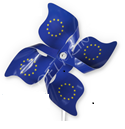 Okulary przeciwsłoneczne z filtrem UV 400 w pokrowcu200 szt.Okulary przeciwsłoneczne z filtrem UV400, -materiał: elementy metalowe, oprawka plastikowa i zauszniki drewniane,-oprawki w kolorze czarnym/grafit lub brąz/granat, wykonane z RPET,-wymiary produktu: 14,5 x 4,7 x 14,5 cm (+/-3%),-pakowane pojedynczo w etui ekologicznym lub bawełnianym,Proponowana metoda znakowania i nadruku – nadruk pełnokolorowy, na etui oraz zausznikach drewnianych.Uwaga: Technologia i powierzchnia nadruku  odpowiednio dobrana, aby nadruk był czytelny, wyraźny i trwały.Treść nadruku:- zestawienie znaków FEWiM 2021-2027, -logo: DOFE*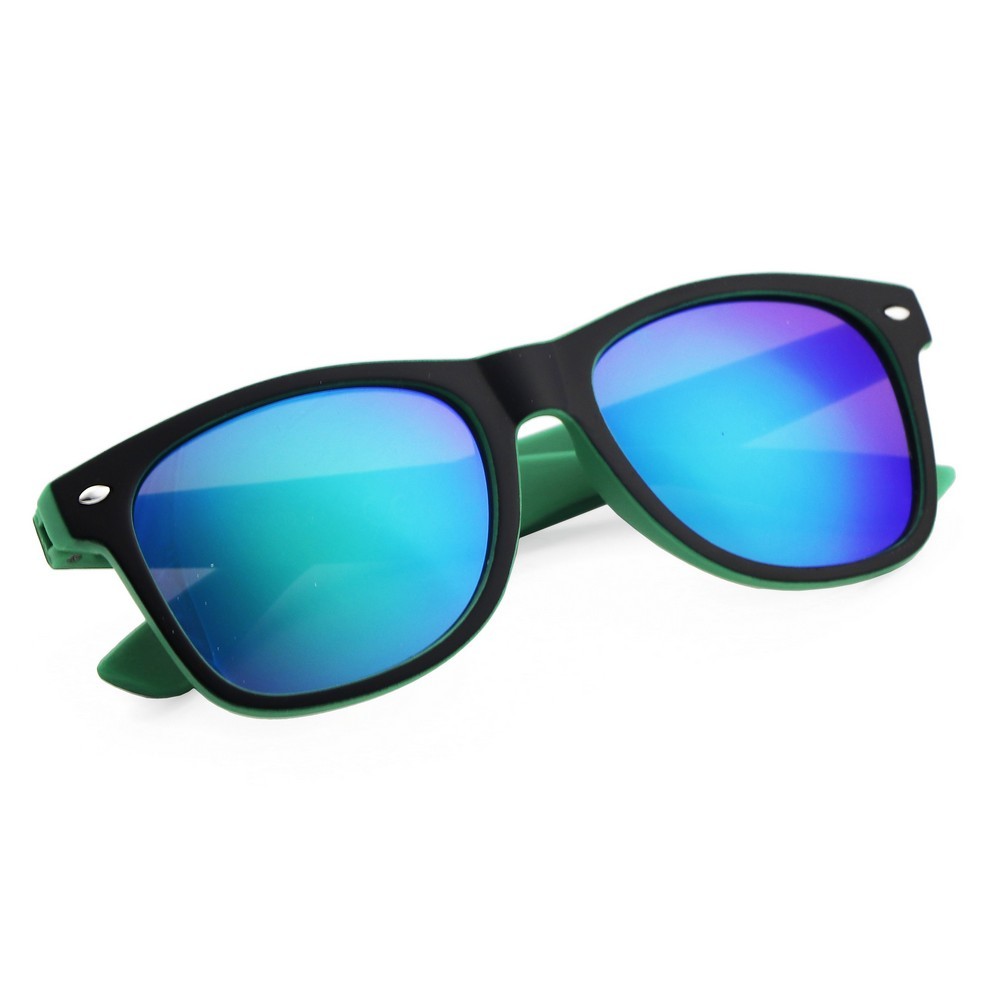 Bidon szklany z nakrętką ze stali nierdzewnej z ochronnym pokrowcem200 sztukBidon, butelka szklana o pojemności 500 ml, -zakrętka ze stali nierdzewnej, zdejmowana, wielokrotnego użytku,  -materiałowy pokrowiec z praktycznym uchwytem do przenoszenia butelki,-kolor: kombinacja liczby poszczególnych kolorów dowolna w ramach dostępności, -nadruk: na zakrętce metalowej oraz uchwycie, Proponowana metoda znakowania i nadruku – nadruk pełnokolorowy, sitodruk.Uwaga: Technologia i powierzchnia nadruku  odpowiednio dobrana, aby nadruk był czytelny, wyraźny i trwały.Treść nadruku:-zestawienie znaków FEWiM 2021-2027, -logo: DOFE*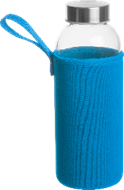 Bambusowy brelok ze stojakiem na telefon200 sztukBrelok wykonany z bambusa, - wymiary: 6,5x2,5x1,5 cm (+/- 5%)  -kolor: naturalny -nadruk: trwały dwustronny.Proponowana metoda znakowania – nadruk pełnokolorowy, sitodruk.Uwaga: Technologia i powierzchnia nadruku  odpowiednio dobrana, aby nadruk był czytelny, wyraźny i trwały.Treść nadruku:-zestawienie znaków FEWiM 2021-2027, -logo: DOFE*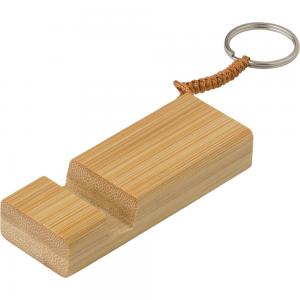 Zestawy naklejek  okolicznościowych dla dzieci300 szt.Naklejki, różne wzory na jednym arkuszu, min. 8 szt. na arkuszu,-arkusz biały papier błyszczący, kredowy, wysokiej jakości, z którego łatwo jest odkleić naklejkę, rozmiar arkusza arkusz: 18 cm x 12,7 cm (+/-5%)Zakładane wymiary pojedynczej naklejki: okrągła: średnica 4 cm (8 szt./na arkusz)kwadratowa: 4 cm x 4 cm (8 szt./na arkusz)prostokątna: 5,8 cm x 3,8 cm (8 szt./arkusz), 4 cm x 2,9 cm (16 szt./arkusz) – UWAGA! na jednym arkuszu mogą pojawić się różne wzory i formaty naklejek – do ustalenia z Zamawiającym, -do naklejania na ubrania, papier i inne powierzchnie,-naklejka cięta po konturze, wzory ze znakiem: 20 lat Polski w UE, #FunduszeNaZmiany oraz logo DOFE*. Naklejki muszą być bezwonne, bezpieczne dla dzieci,  wykonane farbami ekologicznymi. Grafika odporna jest na ścieranie, wilgoć oraz zmywanie.Uwaga: Technologia i powierzchnia nadruku  odpowiednio dobrana, aby nadruk był czytelny, wyraźny i trwały.Każdy arkusz z naklejkami zawiera informację z zestawieniem znaków FEWiM 2021-2027. 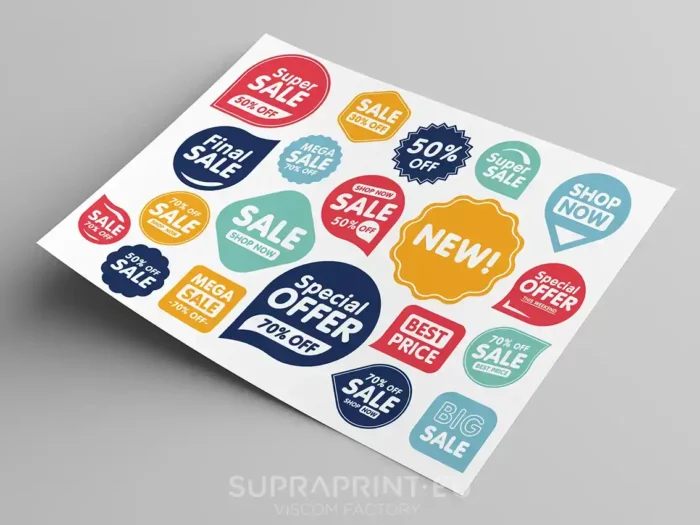 Zestaw słomek ze stali nierdzewnej w zestawie z czyścikiem 200 szt.Słomki do wielokrotnego użytku, 3 sztuki w zestawie,  przeznaczone również do mycia w zmywarce,-wymiary: dł. 25 cm (+/-5%), ø0,5–0,6 cm,-materiał: stal nierdzewna, matowa,-opakowanie lub etui ekologiczne, bawełniane, -czyścik z blaszką w komplecie,-kolor preferowany: srebrny.Proponowana metoda znakowania: nadruk pełnokolorowy na etui, proponowany sitodruk.Uwaga: Technologia i powierzchnia nadruku  odpowiednio dobrana, aby nadruk był czytelny, wyraźny i trwały.Treść nadruku:-zestawienie znaków FEWiM 2021-2027,-logo: DOFE*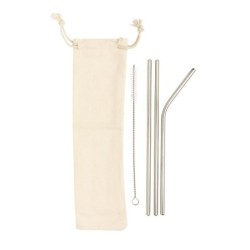 Zwijany kabel USB typ C, szybkie ładowanie200 szt.Zestaw kabli USB  do szybkiego i bezpiecznego ładowania telefonu, o  długość do 1 metra, w opakowaniu, płaski przewód,-moc: 100 W-kolor: kombinacja liczby poszczególnych kolorów dowolna w ramach dostępności na rynku,-złącza: Typ C-wykończenie: PC + TPE,- transmisja danych: 480 Mb/s,- pakowany pojedynczo.Proponowana metoda znakowania i nadruku – nadruk pełnokolorowy jednostronny.Uwaga: Technologia i powierzchnia nadruku  odpowiednio dobrana, aby nadruk był czytelny, wyraźny i trwały.Treść nadruku:-zestawienie znaków FEWiM 2021-2027,-logo: DOFE*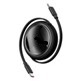 Długopis z nadrukiem300 szt.Długopis automatyczny, z klipsem, pokryty matowym gumowym tworzywem (korpus aluminiowy, końcówka i ringi w kolorze srebrnym). -preferowany kolor korpusu: niebieski, biały, granatowy,-wkład: niebieski.Pakowanie w zbiorcze opakowanie kartonowe.Proponowana metoda znakowania – nadruk pełnokolorowy, dwustronny.Uwaga: Technologia i powierzchnia nadruku  odpowiednio dobrana, aby nadruk był czytelny, wyraźny i trwały.Treść nadruku:-zestawienie znaków FEWiM 2021-2027, -logo: DOFE*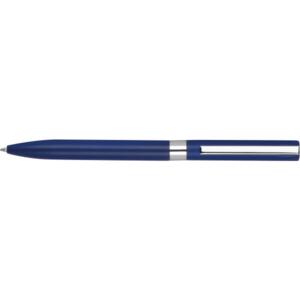 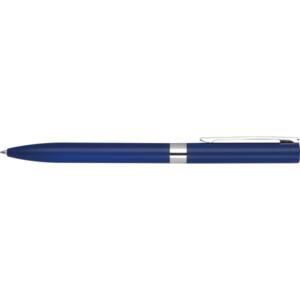 Zestaw do kolorowania dla dzieci 200 szt.Zestaw do kolorowania składający się z 12 kolorowanek, 10 lub 12 kredek oraz 50-kartkowego notesu, zamykany na gumkę, - gramatura notesu 70g/m2,- materiał podstawowy – papier,- materiały dodatkowe – drewno, - karton o wymiarach 100 x 125 x 16mm (+/- 4 mm),- kolorystyka naturalny brązowyProponowana metoda znakowania – nadruk pełnokolorowy, jednostronny, na opakowaniu. Uwaga: Technologia i powierzchnia nadruku  odpowiednio dobrana, aby nadruk był czytelny, wyraźny i trwały.Treść nadruku:-zestawienie znaków  FEWiM 2021-2027,-logo: DOFE*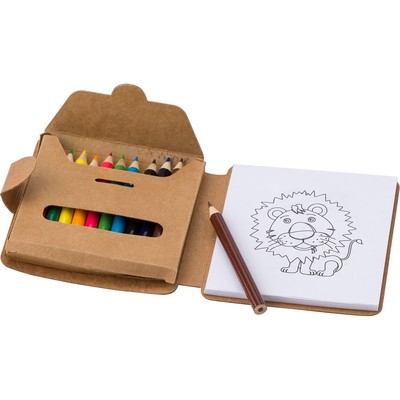 Torba izotermiczna z kieszonką, mała na suwak i rączką do noszenia300 szt.Torba termiczna/śniadaniówka, materiałowa, zamykana na zamek błyskawiczny z długą rączką do noszenia i przewieszania przez ramię, -wewnątrz powłoka termoizolacyjna, -dodatkowa kieszonka boczna lub przednia,-materiał: poliester, -wymiary 24,5 x 23,0 x 15,0 cm (+/-3%m),-preferowany kolor: granatowy/czarny/, Proponowana metoda znakowania – nadruk pełnokolorowy, dwustronny.Uwaga: Technologia i powierzchnia nadruku  odpowiednio dobrana, aby nadruk był czytelny, wyraźny i trwały.Treść nadruku:- zestawienie znaków FEWiM 2021-2027,- logo: DOFE*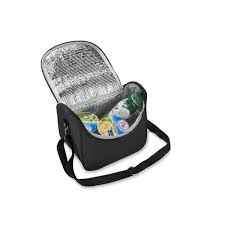 